СОВЕТ ДЕПУТАТОВ ПОНЯТОВСКОГО СЕЛЬСКОГОПОСЕЛЕНИЯ ШУМЯЧСКОГО РАЙОНА СМОЛЕНСКОЙ ОБЛАСТИРЕШЕНИЕот   17 октября  2022 г.                                                            № 24ст. Понятовка         Руководствуясь частью 4 статьи 44 Федерального закона от 06.10.2003 года № 131-ФЗ «Об общих принципах организации местного самоуправления в Российской Федерации»,        Совет депутатов Понятовского сельского поселения Шумячского района Смоленской области РЕШИЛ:1. Принять прилагаемый проект решения Совета депутатов Понятовского сельского поселения Шумячского района Смоленской области «О внесении изменений в Устав Понятовского сельского поселения Шумячского района Смоленской области» (приложение 1).2. Утвердить прилагаемый порядок учета предложений по проекту решения «О внесении изменений в Устав Понятовского сельского поселения Шумячского района Смоленской области» и порядок участия граждан в его обсуждении (приложение 2).3. Сформировать комиссию по подготовке и проведению публичных слушаний по проекту решения Совета депутатов Понятовского сельского поселения Шумячского района Смоленской области «О внесении изменений в Устав Понятовского сельского поселения Шумячского района Смоленской области» (приложение 3).4.  Настоящее решение вступает в силу со дня его принятия и подлежит официальному опубликованию в печатном средстве массовой информации «Информационный вестник Понятовского сельского поселения». Глава муниципального образованияПонятовского сельского поселения Шумячского района Смоленской области                         Н.Б. Бондарева                                                                                   Приложение № 1                к   решению Совета  депутатов Понятовского сельского    поселения     Шумячского района Смоленской области  от 17.10.2022г.  №24                         ПРОЕКТ  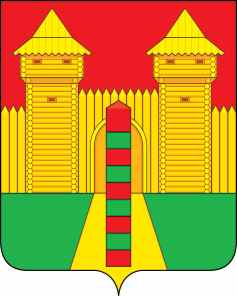 СОВЕТ ДЕПУТАТОВ ПОНЯТОВСКОГО СЕЛЬСКОГО ПОСЕЛЕНИЯШУМЯЧСКОГО РАЙОНА СМОЛЕНСКОЙ ОБЛАСТИРЕШЕНИЕот   2022 года                                                                         №ст. ПонятовкаО   внесении   изменений  в    Устав  Понятовского сельского поселения Шумячского  района   Смоленской областиВ соответствии с Федеральным законом от 06.10.2003 № 131-ФЗ «Об общих принципах организации местного самоуправления в Российской Федерации», в целях приведения Устава Понятовского сельского поселения Шумячского района Смоленской области в соответствие с федеральным законодательством, Совет депутатов Понятовского сельского поселения Шумячского района Смоленской областирешил:1. Внести в Устав Понятовского сельского поселения Шумячского района Смоленской области (в редакции решений Совета депутатов Понятовского сельского поселения Шумячского района Смоленской области от 17.04.2006 №4, от 27.07.2007 №13, от 05.08.2008 №14, от 07.07.2009 №20, от 08.10.2010 №21, от 21.11.2011 №46, от 25.01.2013 №1, от 08.11.2013 №27, от 08.12.2014 №28, от 08.06.2016 №15, от 08.06.2017 №10, от 16.07.2018 № 24, от 14.08.2019 №17, от 09.11.2020 № 17, от 29.06.2021 №14, от 05.09.2022 №21) следующие изменения и дополнения:  1.1 статью 10 изложить в следующей редакции:«Статья 10. Голосование по отзыву депутата Совета депутатов, 
Главы муниципального образования 1. Настоящим Уставом устанавливаются следующие основания для отзыва депутата Совета депутатов (далее - депутат), Главы муниципального образования:1) нарушение федерального и областного законодательства, настоящего Устава;2) совершение действий, порочащих звание депутата, должность Главы муниципального образования;3) осуществление деятельности, не совместимой со статусом депутата, Главы муниципального образования.Основаниями для отзыва депутата, Главы муниципального образования могут служить только их конкретные противоправные решения или действия (бездействия) в случае их подтверждения в судебном порядке.2. Предложения по отзыву депутата, Главы муниципального образования вправе вносить граждане, проживающие на территории сельского поселения и обладающие избирательным правом (далее – граждане, обладающие избирательным правом).3. Предложение по отзыву депутата, Главы муниципального образования должно быть подписано не менее чем 5 процентами подписей от общего числа граждан, обладающих избирательным правом.4. Предложение по отзыву депутата, Главы муниципального образования оформляется в письменной форме с изложением всех обстоятельств, послуживших основанием для внесения названного предложения. К предложению по отзыву депутата, Главы муниципального образования должны быть приложены нотариально заверенные копии (копия) судебных решений.5. Предложение по отзыву депутата, Главы муниципального образования рассматривается на очередном заседании Совета депутатов.6. Решение о назначении голосования по отзыву депутата, Главы муниципального образования принимается Советом депутатов. Лицо, в отношении которого выдвинута инициатива по его отзыву, вправе присутствовать на соответствующем заседании Совета депутатов, представлять депутатам письменные возражения, а также в устном выступлении давать объяснения по поводу обстоятельств, выдвигаемых в качестве основания для отзыва. О заседании Совета депутатов указанное лицо извещается не позднее чем за 3 дня до его проведения.7. Решение о назначении голосования по отзыву подлежит опубликованию в течение 5 дней со дня его принятия.Одновременно с публикацией решения Совета депутатов о назначении голосования по отзыву депутата, Главы муниципального образования должны быть опубликованы объяснения отзываемого лица.8. Голосование по отзыву депутата, Главы муниципального образования проводится по инициативе населения в порядке, установленном федеральным законом и принимаемым в соответствии с ним областным законом для проведения местного референдума, с учетом особенностей, предусмотренных Федеральным законом «Об общих принципах организации местного самоуправления в Российской Федерации».9. Депутат, Глава муниципального образования считается отозванным, если за отзыв проголосовало не менее половины избирателей, зарегистрированных в соответствующем избирательном округе.10. Итоги голосования по отзыву депутата, Главы муниципального образования подлежат официальному опубликованию (обнародованию) не позднее 10 дней со дня проведения голосования.11. Расходы, связанные с подготовкой и проведением голосования по отзыву, производятся за счет средств бюджета сельского поселения.12. Отзыв депутата, Главы муниципального образования не освобождает его от иной ответственности за допущение нарушения федерального и областного законодательства, нормативных правовых актов сельского поселения, установленной в порядке, предусмотренном федеральным законом.»;1.2. в статье 22:а) пункт 4 части 2 изложить в следующей редакции:«4) утверждение стратегии социально-экономического развития сельского поселения;»;б) часть 2 дополнить пунктом 11 следующего содержания:«11) утверждение правил благоустройства территории сельского поселения;»;в) пункты 4, 18 части 3 признать утратившими силу;г) пункт 16.1 части 3 признать утратившим силу;        1.3. в  абзаце 2 части 3  статье 24:  слова «в избирательную комиссию муниципального образования» заменить словами «в избирательную комиссию, на которую решением избирательной комиссии Смоленской области возложено исполнение полномочий по подготовке и проведению местного референдума;       1.4. в части 7 статьи 28 дополнить пунктом 36.1 следующего содержания:«36.1) утверждение правил землепользования и застройки;»;       1.5. статью 31 признать утратившей силу.2. Настоящее решение подлежит официальному опубликованию после его государственной регистрации в Управлении Министерства юстиции Российской Федерации по Смоленской области и вступает в силу со дня его официального опубликования в печатном средстве массовой информации органов местного самоуправления Понятовского сельского поселения Шумячского района Смоленской области «Информационный вестник Понятовского сельского поселения», за исключением подпункта «в» пункта 1.2, пункта 1.3 и пункта 1.5 части 1 настоящего решения.3.  Подпункт «в» пункта 1.2, пункта 1.3 и пункта 1.5 части 1 настоящего решения вступают в силу с 01.01.2023г.Глава муниципального образованияПонятовского сельского поселенияШумячского района Смоленской области                           	Н.Б. Бондарева                                                                                 Приложение № 2                к решению Совета депутатов Понятовского сельского    поселения   Шумячского района Смоленской    области  от 17.10.2022г.  №24                                                                      ПОРЯДОКучета предложений по проекту решения«О внесении изменений в Устав Понятовского сельского поселения Шумячского района Смоленской области»и порядка учета граждан в его обсуждении:1. Ознакомление с проектом решения через печатное средство массовой информации «Информационный вестник Понятовского сельского поселения».2. Прием предложений граждан в письменной форме до 21.11. 2022 года по адресу ст. Понятовка Шумячского района Смоленской области, ул. Первомайская, д. 6 – здание Администрации Понятовского сельского поселения Шумячского района Смоленской области.3. Публичное слушание по проекту решения «О внесении изменений в Устав Понятовского сельского поселения Шумячского района Смоленской области» состоится 22.11.2022 года в здании Администрации Понятовского сельского поселения Шумячского района Смоленской области в 14.00.Состав комиссиипо подготовке и проведению публичных слушаний по проекту решения Совета депутатов Понятовского сельского поселения Шумячского района Смоленской области «О внесении изменений в Устав  Понятовского сельского поселения Шумячского района Смоленской области Об     установлении     порядка     учета предложений     по   проекту   решения «О  внесении    изменений    в      Устав Понятовского    сельского    поселения Шумячского     района      Смоленской области»  и   порядка участия граждан в его обсужденииПриложение 3к решению        Совета    депутатов Понятовского сельского поселения Шумячского    района  Смоленской области  от 17.10.2022г.      № 24Бондарева Наталья Борисовна   - Глава муниципального образования Понятовского сельского поселения Шумячского района Смоленской областиПетрова ЕленаАлександровна-Депутат Совета депутатов Понятовского сельского поселения Шумячского района Смоленской областиБабаков     Николай Петрович-Депутат Совета депутатов Понятовского сельского поселения Шумячского района Смоленской областиИвашкин НиколайЕфимович-Депутат Совета депутатов Понятовского сельского поселения Шумячского района Смоленской областиИванова   Галина Александровна   -Депутат Совета депутатов  Понятовского сельского поселения Шумячского района Смоленской области